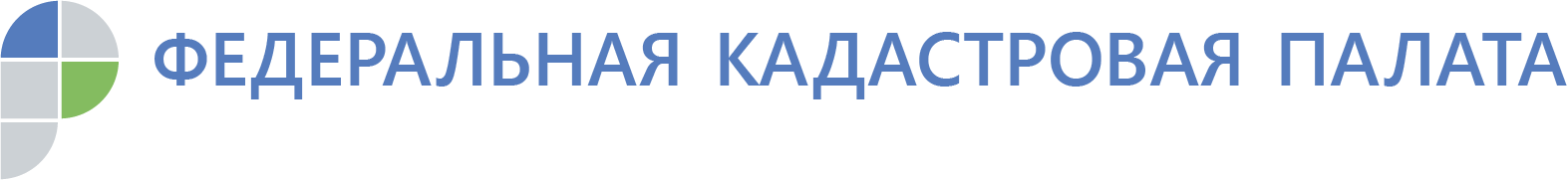 Кадастровая палата проведет горячую линию26 сентября 2019 года эксперт Кадастровой палаты по Республике Марий Эл Ринат Муртазин проведет «горячую» телефонную линию по вопросам, касающимся оформления сделок.Звонки будут приниматься с 14.00 до 16.00 по телефону:
(8362) 23-02-10 доб. 4210.Пресс-служба Кадастровой палаты__________________________________________________________________Справочно:Федеральная кадастровая палата (ФКП) – оператор Федеральной государственной информационной системы ведения Единого государственного реестра недвижимости (ФГИС ЕГРН). В сентябре 2019 года Кадастровой палатой в пилотном режиме был запущен сервис по выдаче сведений из ЕГРН, который позволяет получить выписку за несколько минут. Кадастровая палата работает в сфере кадастрового учета, регистрации прав собственности и сделок с недвижимостью, оказывает связанные с этим услуги населению и бизнесу в каждом регионе России. С 2009 года находится в ведении Росреестра. Федеральная кадастровая палата предоставляет сведения из ЕГРН, принимает заявления о кадастровом учете и (или) регистрации прав, вносит сведения о границах субъектов РФ, муниципальных образований и населенных пунктов, зон с особыми условиями использования территории, объектов культурного наследия и других объектов в ЕГРН. В 2019 году Кадастровой палатой запущен проект по реинжинирингу существующих электронных сервисов предоставления госуслуг для физических и юридических лиц. Также, согласно плану трансформации учреждения, на базе ФКП будет создан Аналитический центр для участников рынка недвижимости и бизнес-сообщества. Контакты для СМИФадеева Наталья АркадьевнаНачальник административного отдела (8362) 23-02-10press@12.kadastr.ru424036, г. Йошкар-Ола, ул. Красноармейская, д. 6.